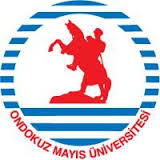 OMÜ ENDÜSTRİ MÜHENDİSLİĞİ BÖLÜMÜ“ ENDÜSTRİ MÜHENDİSLİĞİ TASARIMI/ BİTİRME PROJESİ/ SANAYİ UYGULAMASI/ MESLEKİ UYGULAMA PROGRAMI ” DEĞERLENDİRME FORMU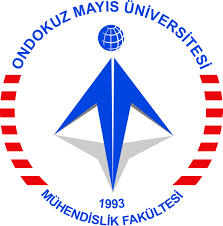 Grup No:Ö1Ö4Konu Başlığı:Ö2Ö5Danışman Öğretim Üyesi:Ö3Değerlendirme SorularıDeğerlendirme SorularıDeğerlendirme Soruları1-10Değerlendirme SorularıDeğerlendirme SorularıDeğerlendirme Soruları1-101Çalışma; güncel ve çözülmesi durumunda olumlu katkı sağlayacak bir üretim/ hizmet problemine odaklanmaktadır. (1,2,3,4,5,10,11)Çalışma; güncel ve çözülmesi durumunda olumlu katkı sağlayacak bir üretim/ hizmet problemine odaklanmaktadır. (1,2,3,4,5,10,11)2Çalışma ile ilgili temel kavramlar ve yöntemler yerli/yabancı literatür desteği ile öz ve anlaşılır bir şekilde verilmiştir. (2,8,9,10)Çalışma ile ilgili temel kavramlar ve yöntemler yerli/yabancı literatür desteği ile öz ve anlaşılır bir şekilde verilmiştir. (2,8,9,10)3Çalışmada Endüstri Mühendisliği araçları/standartları etkin bir şekilde kullanılmaktadır. (1,2,3,4,5,8,9,10,11)Çalışmada Endüstri Mühendisliği araçları/standartları etkin bir şekilde kullanılmaktadır. (1,2,3,4,5,8,9,10,11)4Ekip üyelerinin tamamı konuya hakim olup, uyum içerisinde ve etik kurallar çerçevesinde hareket etmektedir. (6,7,9)Ekip üyelerinin tamamı konuya hakim olup, uyum içerisinde ve etik kurallar çerçevesinde hareket etmektedir. (6,7,9)5Karşılaşılan problemlerin analizi, çözümü ve sonuçların sunumu güncel bilişim teknolojileri kullanılarak hazırlanmıştır. (4,7,8)Karşılaşılan problemlerin analizi, çözümü ve sonuçların sunumu güncel bilişim teknolojileri kullanılarak hazırlanmıştır. (4,7,8)6Çalışmadan elde edilen sonuçlar başlangıçta verilen amaca ve çağın mühendislik alanına yansıyan sorunlarına göre yorumlanmıştır. (3,7,11)Çalışmadan elde edilen sonuçlar başlangıçta verilen amaca ve çağın mühendislik alanına yansıyan sorunlarına göre yorumlanmıştır. (3,7,11)7Sunumun bir ana mesajı vardır ve diğer tüm içerik ana mesajı sözlü ve görsel olarak desteklemektedir. (7)Sunumun bir ana mesajı vardır ve diğer tüm içerik ana mesajı sözlü ve görsel olarak desteklemektedir. (7)8Verilen talimatlara uygun bir şekilde hareket edilmiş, sunum için verilen süre tam ve etkili kullanılmıştır, (7,9)Verilen talimatlara uygun bir şekilde hareket edilmiş, sunum için verilen süre tam ve etkili kullanılmıştır, (7,9)Ö1Ö2Ö3Ö4Ö59Sorulan sorulara uygun yanıtlar vermiştir. (1,2,3,4,5,6) BİREYSELSorulan sorulara uygun yanıtlar vermiştir. (1,2,3,4,5,6) BİREYSEL10Disiplin içi takımlarda ve bireysel çalışma becerisine sahiptir. (6) BİREYSELDisiplin içi takımlarda ve bireysel çalışma becerisine sahiptir. (6) BİREYSELDeğerlendirmeyi yapan öğretim üyesi:TOPLAMTOPLAM